 					      Заявка на участие в конкурсе 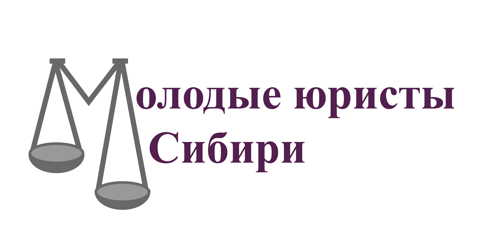 Настоящим в соответствии с Федеральным законом от 27.07.2006 № 152-ФЗ «О персональных данных» даю согласие на хранение и обработку, в том числе, автоматизированную, информации, относящейся к персональным данным участника конкурса (фамилию, имя, отчество, паспортные данные, данные свидетельства о рождении, адрес регистрации, адрес места жительства, контактные телефоны, адреса электронной почты и любые иные персональные данные, полученные организатором конкурса), включая сбор, систематизацию, накопление, хранение, уточнение (обновление, изменение), использование, обезличивание, уничтожение, передачу в пользу третьих лиц в связи с проведением конкурса. Обработка персональных данных осуществляется в целях проведения конкурса «Молодые юристы Сибири».  Хранение персональных данных в указанных целях может осуществляться в срок до 10 лет, если иное не установлено законодательством.Дата ____________ 				_________________/____________________										(подпись)                 (расшифровка)ФамилияИмяОтчество (при наличии)Дата рожденияКонтактный номерАдрес эл. почты Адрес фактического проживанияМесто обучения Курс Программа обучения Форма обучения (очная, очно-заочная, заочная)Информация об имеющемся высшем образовании (при наличии) - вуз, год окончания, программа подготовки 